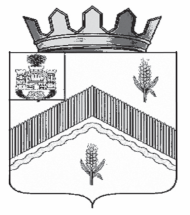 РОССИЙСКАЯ ФЕДЕРАЦИЯ ОРЛОВСКАЯ ОБЛАСТЬАДМИНИСТРАЦИЯ МОХОВСКОГО СЕЛЬСКОГО ПОСЕЛЕНИЯ ЗАЛЕГОЩЕНСКОГО РАЙОНАПОСТАНОВЛЕНИЕ26 мая 2023 года 									№ 34с. МоховоеО внесении изменений в Перечень муниципального имуществаМоховского сельского поселения Залегощенского района Орловской области, свободного от прав третьих лиц (за исключением имущественных прав субъектов малого и среднего предпринимательства), предназначенного для предоставления во владение и (или) в пользование на долгосрочной основе субъектам малого и среднего предпринимательства и организациям, образующим инфраструктуру поддержки субъектов малого и среднего предпринимательстваВ соответствии с Решением Моховского сельского Совета народных депутатов  Залегощенского района Орловской области от 05.07.2017 № 34                    «Об утверждении Порядка формирования, ведения и обязательного опубликования перечня муниципального имущества Моховского сельского поселения Залегощенского района, свободного от прав третьих лиц (за исключением имущественных прав субъектов малого и среднего предпринимательства), предназначенного для предоставления во владение и (или) пользование субъектам малого и среднего предпринимательства и организациям, образующим инфраструктуру поддержки субъектов малого и среднего предпринимательства» ПОСТАНОВЛЯЮ:1. Внести изменения в Перечень муниципального имущества Моховского сельского поселения Залегощенского района Орловской области, свободного                            от прав третьих лиц (за исключением имущественных прав субъектов малого                    и среднего предпринимательства), предназначенного для предоставления                           во владение и (или) в пользование на долгосрочной основе субъектам малого                        и среднего предпринимательства и организациям, образующим инфраструктуру поддержки субъектов малого и среднего предпринимательства утвержденного постановлением администрации Моховского сельского поселения Залегощенского района Орловской области от 05.07.2017 № 14 «Об утверждении Перечня муниципального имущества Моховского сельского поселения Залегощенского района Орловской области, свободного от прав третьих лиц (за исключением имущественных прав субъектов малого и среднего предпринимательства), предназначенного для предоставления во владение и (или) в пользование на долгосрочной основе субъектам малого и среднего предпринимательства                          и организациям, образующим инфраструктуру поддержки субъектов малого                    и среднего предпринимательства изложив приложение к Перечню в новой редакции.2. Контроль за исполнением настоящего постановления оставляю за собой.Глава сельского поселения                                                               А.А. ПиняевПриложение 	Перечень муниципального имуществаМоховского сельского поселения Залегощенского района Орловской области, свободного от прав третьих лиц (за исключением имущественных прав субъектов малого и среднего предпринимательства), предназначенного для предоставления во владение и (или) в пользование на долгосрочной основе субъектам малого и среднего предпринимательства и организациям, образующим инфраструктуру поддержки субъектов малого и среднего предпринимательстваУтвержденопостановлением администрацииМоховского сельского поселенияЗалегощенского района Орловской областиот 26 мая 2023 № 34№ п/пНаименование недвижимого имущества Адрес (местоположение) недвижимого имуществаКадастровый номер  недвижимого имуществаОписание объекта (Площадь (кв.м), протяженность (метр) и (или) иные параметры, характеризующие физические свойства недвижимого имуществаРеквизиты документов - оснований возникновения права муниципальной собственности на недвижимое имущество Сведения о правообладателе муниципального недвижимого имуществаСведения об установленных в отношении муниципального недвижимого имущества ограничениях, обременениях Сведения об установленных в отношении муниципального недвижимого имущества ограничениях, обременениях Сведения об установленных в отношении муниципального недвижимого имущества ограничениях, обременениях Сведения об установленных в отношении муниципального недвижимого имущества ограничениях, обременениях Сведения об установленных в отношении муниципального недвижимого имущества ограничениях, обременениях Сведения об установленных в отношении муниципального недвижимого имущества ограничениях, обременениях № п/пНаименование недвижимого имущества Адрес (местоположение) недвижимого имуществаКадастровый номер  недвижимого имуществаОписание объекта (Площадь (кв.м), протяженность (метр) и (или) иные параметры, характеризующие физические свойства недвижимого имуществаРеквизиты документов - оснований возникновения права муниципальной собственности на недвижимое имущество Сведения о правообладателе муниципального недвижимого имуществанаходящегося
на праве оперативного управлениянаходящегося на праве хозяйственного ведениянаходящегося на праве хозяйственного ведениянаходящегося на праве арендынаходящегося на праве безвозмездного пользованияограничения12345  678  8  910111здание нежилое (гараж)303540 Орловская область, Залегощенский р-нс.Моховое пер.Пабочий,д.1657:14:0610101:551здание шлакоблочное                1- но этажное              S- 80,6 кв.мСв-во о государственной регистрации права  запись в ЕГРН от13.07.2011                № 57-27-02/005/2011-516администрация Моховского сельского поселения2нежилое здание (здание коровника)Орловская область, Залегощенский район, д.Казинка, ул.Молодёжная, здание1557:14:0490101:84здание кирпичное                1- но этажное              S- 2618,6 кв.мзапись в ЕГРН от 05.03.2019             № 57:14:0490101:84-57/083/2019-3администрация Моховского сельского поселения3нежилое здание (весовая)Орловская область, Залегощенский район, п.Степной, ул.Иванова, здание 5. 57:14:0020301:169здание кирпичное                1- но этажное              S- 13,6 кв.мзапись в ЕГРН от 05.03.2019             № 57:14:0020301:169-57/083/2019-3администрация Моховского сельского поселения4нежилое здание (навес)Орловская область, Залегощенский район, п.Степной, ул.Иванова, здание 5. 57:14:0020301:171S- 704,7 кв.мзапись в ЕГРН от 05.03.2019             № 57:14:0020301:171-57/083/2019-4администрация Моховского сельского поселения5нежилое здание (склад)Орловская область, Залегощенский район, п.Степной, ул.Иванова, здание 5. 57:14:0020301:168S- 425 кв.мзапись в ЕГРН от 05.03.2019             № 57:14:0020301:168-57/083/2019-3администрация Моховского сельского поселения6нежилое здание (сушилка) Орловская область, Залегощенский район, п.Степной, ул.Иванова, здание 5. 57:14:0020301:170S- 221 кв.мзапись в ЕГРН от 05.03.2019             № 57:14:0020301:170-57/083/2019-4администрация Моховского сельского поселения7НежилоеЗдание (склад № 1)Орловская область, Залегощенский район, д. Подмаслово, ул. Новая, стр.157:14:0020301:284S-883,8 кв.мЗапись в ЕГРНОт 11.05.2023 № 57:14:0020301:284-57/072/-2023-3администрация Моховского сельского поселения8НежилоеЗдание (склад № 2)Орловская область, Залегощенский район, д. Подмаслово, ул. Новая, стр.257:14:0020301:283S-825 кв.мЗапись в ЕГРНОт 11.05.2023 № 57:14:0020301:283-57/072/-2023-3администрация Моховского сельского поселения9НежилоеЗдание (зерноток)Орловская область, Залегощенский район, д. Подмаслово, ул. Новая, стр.357:14:0020301:286S-434,5 кв.мЗапись в ЕГРНОт 11.05.2023 № 57:14:0020301:286-57/072/-2023-3администрация Моховского сельского поселения10НежилоеЗдание (весовая)Орловская область, Залегощенский район, д. Подмаслово, ул. Новая, стр.457:14:0020301:285S-17 кв.мЗапись в ЕГРНОт 11.05.2023 № 57:14:0020301:285-57/072/-2023-3администрация Моховского сельского поселения11земельный участок303540 Орловская область, Залегощенский р-н с.Моховое пер.Рабочий,д.1657:14:0610102:429земли населенных пунктов. Для обслуживания гаража                   S- 870 кв.мСв-во о государственной регистрации права  запись в ЕГРН от 11.10.2016                         № 57-57-005 - 57/005/010/2016-742/1администрация Моховского сельского поселения12земельный участок303540 Орловская область, Залегощенский р-н с.Моховое ул.Вострухина57:14:0610101:148земли населенных пунктов. Для ведения личного подсобного хозяйства                      S- 2000 кв.мзапись в ЕГРН № 57:14:0610101:148-57/005/2017-1  от 21.08.2017администрация Моховского сельского поселения13земельный участок303540 Орловская область, Залегощенский р-н д.Чичирино57:14:0700101:24земли населенных пунктов. Для ведения личного подсобного хозяйства                      S- 2500 кв.мзапись в ЕГРН  № 57:14:0700101:24-57/005/2017-2 от 26.10.2017администрация Моховского сельского поселения14земельный участок303540 Орловская область, Залегощенский р-н с.Моховое, ул.Кооперативная57:14:0610101:72земли населенных пунктов. Для ведения личного подсобного хозяйства                      S- 2000 кв.мзапись в ЕГРН 57:14:0610101:72-57/005/2018-3 от 26.02.2018Моховское сельское поселение15земельный участок303540 Орловская область, Залегощенский р-н с.Моховое, ул.Кооперативная57:14:0610101:71земли населенных пунктов. Для ведения личного подсобного хозяйства                      S- 1500 кв.мзапись в ЕГРН № 57:14:0610101:71-57/005/2017-3 от 16.11.2017Моховское сельское поселение